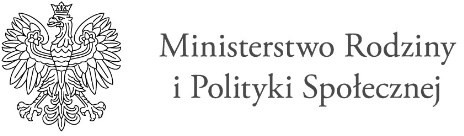 ASYSTENT OSOBISTY OSOBY Z NIEPEŁNOSPRAWNOŚCIĄDLA JEDNOSTEK SAMORZĄDU TERYTORIALNEGO – EDYCJA 2024Gmina Wieliszew - Ośrodek Pomocy Społecznej w Wieliszewie przystąpiła do programu resortowego Ministra Rodziny i Polityki Społecznej "Asystent osobisty osoby z niepełnosprawnością” dla Jednostek Samorządu Terytorialnego – edycja 2024.Wysokość przyznanej kwoty na realizację zadania ze środków Funduszu Solidarnościowego przyznanych w ramach Programu „Asystent Osobisty Osoby z Niepełnosprawnością” wynosi 183 900,00 zł (słownie złotych: sto osiemdziesiąt trzy tysiące dziewięćset, 00/100)Głównym celem Programu jest wprowadzenie usług asystencji osobistej jako formy ogólnodostępnego wsparcia w wykonywaniu codziennych czynności oraz funkcjonowaniu w życiu społecznym Adresatów Programu:dzieci do ukończenia 16. roku życia posiadające orzeczenie o niepełnosprawności łącznie ze wskazaniami w pkt 7 i 8 w orzeczeniu o niepełnosprawności – konieczności stałej lub długotrwałej opieki lub pomocy innej osoby w związku ze znacznie ograniczoną możliwością samodzielnej egzystencji oraz konieczności stałego współudziału na co dzień opiekuna dziecka w procesie jego leczenia, rehabilitacji i edukacji orazosoby z niepełnosprawnościami posiadające orzeczenie:o znacznym stopniu niepełnosprawności alboo umiarkowanym stopniu niepełnosprawności albotraktowane na równi z orzeczeniami wymienionymi w lit. a i b, zgodnie z art. 5 i art. 62 ustawy z dnia 27 sierpnia 1997 r. o rehabilitacji zawodowej i społecznej oraz zatrudnianiu osób niepełnosprawnych.Więcej informacji o Programie: www.niepelnosprawni.gov.pl 